23 czerwca, wtorek Temat: Jak nie nudzić się w podróży? Cele: obliczenia praktyczne, czytanie ze zrozumieniem.  1 Przeczytaj w czytance tekst „Krowa za dziesięć, pies za pięć”, strony 80 – 84. Na podstawie przeczytanego tekstu wykonaj zadanie 1 na stronie 66 i zadanie 3 na stronie 67 w ćwiczeniach do języka polskiego. Zapisz temat w zeszycie do języka polskiego: Jak nie nudzić się w podróży? Wypisz krótko, co można robić, żeby podróż nie była nudna. 2  Obliczenia praktyczne. Wykonaj obliczenia związane z czasem.Zadanie 6, 7, 8 na stronie 46. Wykonaj obliczenia związane z mierzeniem temperatury. Jak działa termometr? Termometr to przyrząd do pomiaru temperatury. W konstrukcji termometru cieczowego wykorzystano zjawisko rozszerzalności cieplnej substancji. W termometrach cieczowych używa się zabarwionego alkoholu lub rtęci. Przy wzroście temperatury ciecz rozszerza się i podnosi się jej poziom w rurce. Gdy temperatura się obniża, ciecz kurczy się i jej poziom w rurce opada. Jednostką pomiaru temperatury jest stopień Celsjusza (°C). 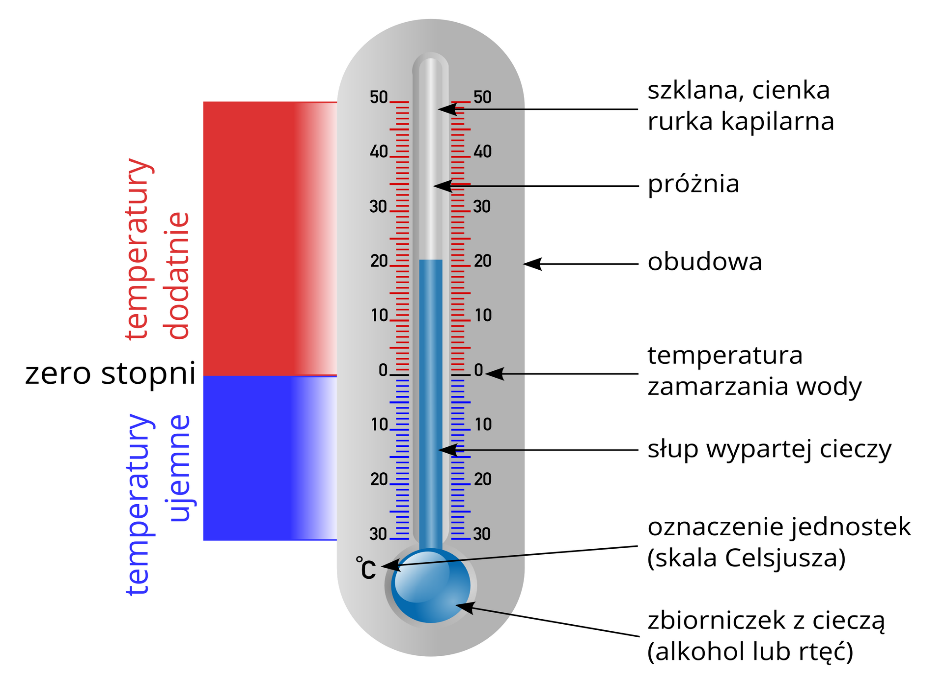 Zadanie 9 i 10, strona 47. Sprawdź się! https://learningapps.org/1822763 3 Pamiętaj o dzisiejszym święcie! Pozdrawiam! 